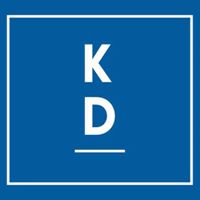 Interpellation 17-08-21Gravida ska få stöd från patientföreningarCitatet nedan är hämtat från Vårdguiden 1147”Undersökningen KUB visar sannolikheten för att fostret har någon kromosomavvikelse, som exempelvis Downs syndrom. KUB består av ett blodprov och en ultraljudsundersökning som görs med några veckors mellanrum. Provet kan inte ge säkra svar, utan bara uppskattningar. Det kan behöva kompletteras med andra prov. KUB ökar inte risken för missfall. Känslor efteråtOm provet visar en ökad sannolikhet att fostret har någon avvikelse kan det kännas jobbigt. Det är vanligt att ha frågor och funderingar. Det kan vara skönt att få hjälp att reda ut sina tankar. Du kan behöva prata med en kurator, barnmorska eller läkare. Vårdpersonalen hjälper dig med dina funderingar. Det gäller inte bara för dig som är gravid utan även för dig som är blivande medförälder.Du har rätt att få information om hur det är att leva med en funktionsnedsättning, vad samhället kan erbjuda för stöd, vilka patientföreningar som finns och hur du gör om du vill göra en abort. Med stöd och information brukar det bli lättare.”Landstinget Dalarna har nu infört att ALLA gravida ska erbjudas KUB-test. Vill därför ha svar på följande frågor:Vilka ökade resurser måste till för att genomföra KUB-tester för ALLA gravida?2Vem har fattat beslutet? Fanns ett tryck på att KUB-testet för yngre kvinnor skulle inrättas i Dalarna?Hur många kvinnor årligen berörs av beslutet?Är KUB-testerna säkra?Om gravida har frågor vilka patientföreningar som man kan kontakta för att få stöd – vilka rekommenderar ni?Har Landstinget Dalarna varit i kontakt med dessa patientföreningar innan beslutet att införa KUB-test för ALLA gravida.Katarina Gustavsson (KD)